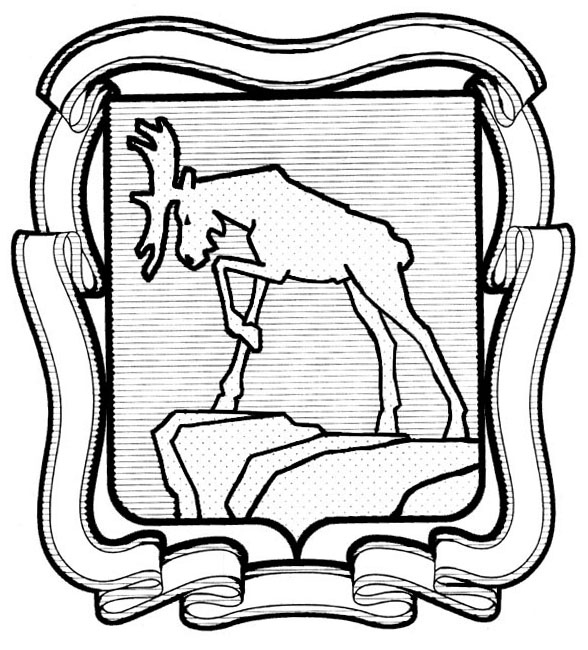 АДМИНИСТРАЦИЯ МИАССКОГО ГОРОДСКОГО ОКРУГАЧЕЛЯБИНСКОЙ ОБЛАСТИПОСТАНОВЛЕНИЕ12.11.2021                                                                                                                 № 5421В соответствии с Законом Челябинской области от 27.11.2014г. № 63-30 «О стратегическом планировании в Челябинской области», Распоряжением Правительства Челябинской области от 29.06.2020г. № 472-рп «О разработке прогноза социально-экономического развития Челябинской области на 2022 год и на плановый период 2023-2024 годов», Постановлением Администрации Миасского городского округа от 30.12.2015г. № 7875 «О порядке разработки и корректировки прогноза социально-экономического развития Миасского городского округа на среднесрочный период», руководствуясь Федеральным законом от 06.10.2003 г. № 131-ФЗ «Об общих принципах организации местного самоуправления в Российской Федерации» и Уставом Миасского городского округа,ПОСТАНОВЛЯЮ:Одобрить прогноз социально-экономического развития Миасского городского округа на 2022 год и на плановый период 2023 - 2024 годов (далее – Прогноз) согласно приложению к настоящему постановлению.Прогноз принять за основу при разработке бюджета Миасского городского округа на 2022 год и на плановый период 2023 и 2024 годов. Заместителям Главы Округа, руководителям структурных подразделений, отраслевых (функциональных) органов Администрации МГО организовать работу по реализации основных направлений и выполнению основных показателей Прогноза.Начальнику отдела организационной и контрольной работы Администрации МГО разместить настоящее постановление на официальном сайте Администрации МГО в информационно-телекоммуникационной сети «Интернет».Контроль исполнения настоящего постановления возложить на заместителя Главы Округа (по экономическому развитию и инвестициям).ГлаваМиасского городского округа                                                                          Г.М. ТонкихЕ.М. Пономарева26-42-09Приложение  к постановлениюАдминистрации Миасского городского округаот 12.11.2021г.  № 5421Прогнозсоциально-экономического развитияМиасского городского округана 2022 год и на плановый период 2023 - 2024 годов2021 годСодержаниеПояснительная запискак прогнозу социально-экономического развития Миасского городского округа на 2022 год и на плановый период 2023 - 2024 годов ВведениеПрогноз социально-экономического развития Миасского городского округа на 2022 год и на плановый период 2023 - 2024 годов подготовлен в соответствии с общим порядком разработки прогнозов социально-экономического развития,  который определен: - Бюджетным кодексом Российской Федерации» от 31.07.1998г. № 145-ФЗ;- Федеральным законом от 28.06.2014г. № 172-ФЗ «О стратегическом планировании в Российской Федерации»;- Законом Челябинской области от 27.11.2014г. № 63-30 «О стратегическом планировании в Челябинской области»;- Постановлением Правительства Челябинской области от 29.10.2021г. № 537-П «О прогнозе социально-экономического развития Челябинской области на 2022 год и на плановый период 2023-2024 годов»;- Постановлением Администрации Миасского городского округа от 05.07.2016г. № 3665 «О порядке разработки и корректировки прогноза социально-экономического развития МГО на среднесрочный период»;- Распоряжением Администрации Миасского городского округа от 02.07.2021г. № 185-р «О разработке прогноза социально-экономического развития Миасского городского округа на 2022 год и на плановый период 2023 - 2024 годов».Основой разработки являлись:- основные показатели среднесрочного прогноза социально-экономического развития Российской Федерации до 2024 года;- основные показатели программы по достижению целевых показателей социально-экономического развития в Миасском городском округе на 2019 год и плановый период до 2025 года.- прогноз индексов дефляторов и индексов цен производителей по видам экономической деятельности до 2024 года Российской Федерации;- отчеты Миасского отдела государственной статистики Территориального органа Федеральной службы государственной статистики по Челябинской области о социально-экономическом развитии Миасского городского округа за 2020 год и за январь-август 2021 года;- прогноз социально-экономического развития крупных и средних предприятий Миасского городского округа на 2022 год и плановый период 2023 и 2024 годов.Разработка показателей прогноза проведена на основе результатов анализа процессов, происходящих в отраслях экономики и на предприятиях, перспективы развития предприятий и организаций. Мониторинг социально-экономического развития округа обеспечивается сплошным статистическим наблюдением.В пояснительной записке к прогнозу социально-экономического развития округа отражены тенденции развития экономики в 2020 году, основные аспекты развития на 2021 год и период до 2024 года.Основные варианты прогноза: вариант 1 (консервативный), вариант 2 (базовый).Вариант 1 (консервативный) основан на предпосылке о более затяжном восстановлении экономики и структурном замедлении темпов ее роста в среднесрочной перспективе из-за последствий распространения новой коронавирусной инфекции.Вариант 2 (базовый) описывает наиболее вероятный  сценарий развития экономики с учетом ожидаемых внешних условий и принимаемых мер экономической политики, обеспечивающих восстановление занятости и доходов населения, рост экономики и долгосрочные структурные изменения в экономике.Перевод экономических показателей, рассчитанных в текущих ценах, в плановые, осуществлялся с помощью соответствующих индексов-дефляторов цен. По всему тексту пояснительной записки на 2022 год указываются значения показателей, соответствующие  консервативному и базовому вариантам прогноза социально-экономического развития МГО. Основные параметры прогноза социально-экономического развития на 2022 год представлены в схеме 1. Схема 1Демографические показателиПо данным отдела государственной статистики в г. Миассе на 01.01.2021 г. численность постоянного населения Миасского городского округа составила 166 011 человек, снижение по сравнению с предыдущим годом на 400 человек. К концу 2021 году ожидается ухудшение демографической ситуации, среднегодовая численность населения в 2021 году оценивается на уровне 165,2 тыс.человек со снижением по отношению к 2020 году на 0,8 тыс.человек. При сохранении данной тенденции в 2022 году уменьшение среднегодовой численности населения прогнозируется до 164,4 тыс.человек, при стабилизации социально-экономических показателей, реализации мер по повышению численности населения, по базовому варианту – до 164,9 тыс.человек.Диаграмма 1Динамика численности постоянного населения (исключение 1959г., 1970г., 1979г., 1989г., 2002г., 2010г. - данные переписей, 2022 год – прогноз среднегодовой численности)В сельских населенных пунктах проживает 10,26 % от общей численности населения округа (14,7 тыс. человек). В последние десятилетия в Миасском городском округе наблюдаются устойчивые процессы депопуляции населения (превышение числа умерших над числом родившихся), которые затронули в разной степени практически всю территорию России. В 2020 году родилось 1 567 человека, что составляет 95,3% к 2019 году. В этот же период умерло 2 710 человек (122,01% к 2019 году). Естественная убыль населения составила 1 143 человека (в 2019 году – 577 человек) (диаграмма 2).Диаграмма 2Динамика естественного движения населенияЗа 2020 год прибыло в Миасский городской округ на постоянное место жительства – 4118 человек, выбыло – 3737 человек (диаграмма 3). Миграционный прирост составил – 381 человек.Диаграмма 3Динамика миграции населения	В 2020 году в округе было зарегистрировано 966 браков, по причине развода распалось 732 семьи (диаграмма 4).	За 1 полугодие 2021 года зарегистрировано браков – 454, разводов – 379.Диаграмма 4Динамика браков и разводовПо итогам 1 полугодия 2021 года демографическая ситуация в округе следующая: - естественная убыль – 433 человека (родилось 786 человек, умерло 1 219 человека); - миграционный прирост составил 375 человека (прибыло 1 911 человек, выбыло 1 536 человек).В целом наблюдается снижение численности населения в Округе за счет высокого уровня смертности, снижения рождаемости. Эта тенденция сохраняется и на уровне области.ПромышленностьКрупными и средними организациями Миасского городского округа отгружено товаров собственного производства, выполнено работ и услуг собственными силами по «чистым» видам экономической деятельности в 2020 году 90 259,7 млн. рублей, что составляет 136,3% к предыдущему году в действующих ценах (диаграмма 5) по сопоставимому кругу организаций, 132,5% в сопоставимых ценах.Диаграмма 5Объем отгруженных товаров собственного производства, выполненных работ и услуг собственными силами крупными и средними организациями по «чистым» видам экономической деятельности (по крупным и средним организациям в действующих ценах) Объем отгруженных товаров собственного производства, выполненных работ и услуг собственными силами, по «чистым» видам деятельности промышленных предприятий в 2020 году (по крупным и средним предприятиям) – 69 277,56 млн. рублей (диаграмма 6), в т. ч.:- добыча полезных ископаемых – 769,96 млн. рублей (77,4 % в действующих ценах, 68,3 % - в сопоставимых); - обрабатывающие производства – 64 196,5 млн. рублей (120,6% в действующих ценах, 115,7 % - в сопоставимых);- обеспечение электрической энергией, газом и паром; кондиционирование воздуха – 2 789,2 млн. рублей (98,0 % в действующих ценах, 94,06 % - в сопоставимых);- водоснабжение; водоотведение, организация сбора и утилизация отходов, деятельность по ликвидации загрязнений – 1 521,9 млн. рублей (125,4% в действующих ценах, 120,1% - в сопоставимых).Диаграмма 6Объем отгруженных товаров собственного производства, выполненных работ и услуг собственными силами крупными и средними организациями по «чистым» видам экономической деятельности (по крупным и средним промышленным предприятиям, в действующих и сопоставимых ценах) Индекс промышленного производства составил 118,8 % к уровню 2019 года.Основными сдерживающими факторами, влияющими на развитие промышленного производства, в настоящее время являются:1) высокая степень износа основных фондов;2) высокая стоимость кредитных ресурсов для реализации инвестиционных проектов;3) высокая стоимость и длительные сроки подключения к инженерной инфраструктуре;4) недостаток квалифицированных рабочих, снижение качества трудовых ресурсов;5) дефицит денежных средств у потенциальных заказчиков и, как следствие этого, снижение заказов у предприятий;6) отсутствие у большей части субъектов достаточных финансовых ресурсов для обеспечения собственных инвестиционных и оборотных потребностей;7) воздействие внешних факторов, особенно международного уровня, дестабилизирующей направленности делает менее устойчивыми равновесие и стабильность субъектов хозяйственной деятельности, ведет к росту зависимости от них.8) сложная эпидемиологическая ситуация в связи с новой коронавирусной инфекцией  Covid-19, введение режима повышенной готовности моногорода.Первое место в структуре отраслей промышленности Миасского городского округа занимают обрабатывающие производства (удельный вес в 2020 году составил 92,6%).Обрабатывающие производства включают виды деятельности: производство автотранспортных средств, прицепов и полуприцепов (68,2%), производство компьютеров, электронных и оптических изделий (10,6%), производство машин и оборудования, не включенных в другие группировки (5,07%), производство электрического оборудования (2,01%), производство готовых металлических изделий, кроме машин и оборудования (2,82%), ремонт и монтаж машин и оборудования (0,92%), деятельность полиграфическая и копирование носителей информации (0,04%), прочие виды деятельности (10,34%) (диаграмма 7).Диаграмма 7Структура объема промышленной продукции обрабатывающих производств по видам деятельности в 2020 году, %Комплекс обрабатывающих производств представлен предприятиями: АО «Автомобильный завод «УРАЛ», ООО «Уралпромтехника», ООО «Ивеко-АМТ», ЗАО ПО «Трек», АО «УралПожТехника», ООО «Завод СпецАгрегат», ООО «УралСпецТранс», ЗАО «Кедр», ЗАО «Миассмебель», ЗАО «Полиграф», ЗАО «АМС», ЗАО «Ламинарные системы», и другие.Определяющими в производстве автомобилей являются показатели АО «Автомобильный завод «УРАЛ» (на его долю в 2020 году приходилось 33,07% от общего отгруженного объема промышленной продукции крупных и средних предприятий округа).В 2020 году, по данным АО «АЗ «УРАЛ», объем производства автомобилей увеличился на 15,4% от уровня 2019 года.Второе место по удельному весу в структуре отраслей промышленности Миасского городского округа занимает обеспечение электрической энергией, газом и паром; кондиционирование воздуха. Предприятия: АО «ЭнСер», АО «ММЗ». Удельный вес в общем объеме в 2020 году составил 4,5 %.На третьем месте по удельному весу в структуре отраслей промышленности - водоснабжение; водоотведение, организация сбора и утилизация отходов, деятельность по ликвидации загрязнений. Предприятия: ОАО «Миассводоканал», ЗАО «ЮУрСЦУ». Удельный вес в общем объеме в 2020 году составил 1,6 %.На четвертом месте - добыча полезных ископаемых. Основные представители данной отрасли: ОАО «ТРУ», Хребетский щебеночный завод - филиал АО «Первая нерудная компания», ООО «Миасский щебеночный завод». Удельный вес в общем объеме в 2020 году составил 0,95 %.Объем отгруженных товаров собственного производства по видам экономической деятельности по крупным и средним предприятиям за январь-август 2021 года представлен в таблице 1.Таблица 1Объем отгруженных товаров собственного производства по видам экономической деятельности (по сопоставимому кругу крупных и средних промышленных предприятий)за январь-август 2021 годаТемпы роста наблюдаются в следующих видах деятельности: «производство готовых металлических изделий, кроме машин и оборудования», «производство машин и оборудования, не включенных в другие группировки», «производство автотранспортных средств, прицепов и полуприцепов», «производстве бумаги и бумажных изделий»,  «производстве химических веществ и химических продуктов», «производстве мебели», «производство прочих готовых изделий», «производстве резиновых и пластмассовых изделий», «производстве резиновых и пластмассовых изделий», «водоснабжение; водоотведение, организация сбора и утилизация отходов, деятельность по ликвидации загрязнений».С уменьшением спроса на продукцию и покупательной способности потенциальных потребителей наблюдается снижение объемов отгруженной продукции во многих видах деятельности. Наибольшее снижение объемов отмечается в «производство лекарственных средств и материалов, применяемых в медицинских целях», «ремонт и монтаж машин и оборудования», «деятельность полиграфическая и копирование носителей информации»,   «производстве электрического оборудования».Ожидаемый объем отгруженных товаров собственного производства, выполнение работ и услуг собственными силами по крупным и средним предприятиям в 2021 году составит 69 845,4 млн. рублей или 77,4 % к уровню 2020 года в действующих ценах (74,5% - в сопоставимых).Объем отгруженных товаров собственного производства, выполнение работ и услуг собственными силами по крупным и средним промышленным предприятиям в 2021 году ожидается в размере 53 506,9 млн. рублей, что составит 77,2 % к уровню 2020 года в действующих ценах. Прогнозируемый объем отгруженных товаров собственного производства, выполнение работ и услуг собственными силами по крупным и средним предприятиям в 2022 году по консервативному варианту –70 474,0 млн. рублей, (или 100,9% к уровню 2021 года в действующих ценах), по базовому варианту – 72 569,4 млн. рублей (или 103,9%). Прогнозируемый объем отгруженных товаров собственного производства, выполнение работ и услуг собственными силами по крупным и средним промышленным предприятиям в 2022 году по консервативный варианту –  49 479,32  млн. рублей (или 92,5% к уровню 2021 года в действующих ценах), по базовому варианту – 49 433,83 млн. рублей (или 92,3 %). Рост объема отгруженных товаров возможен при интенсификации внутренних факторов развития: повышения реальных доходов населения, внедрения новых технологий, повышения качества трудовых ресурсов. Технологическое обновление, особенно в инновационном и инфраструктурном секторах экономики, инвестиционный спрос и спрос на внешних рынках, повышение платежеспособности покупателей должны содействовать заметному повышению конкурентоспособности продукции Округа.  Сельское хозяйствоЗа 2020 год произведено продукции сельского хозяйства во всех категориях хозяйств на 1 146,2 млн. рублей, что составляет к предыдущему году 97,0 % в действующих ценах, что связано, в основном, с неблагоприятными погодными условиями. Индекс производства продукции сельского хозяйства составил 97,0 % (диаграмма 8).В 2021 году производство продукции сельского хозяйства оценивается в 1 165,6 млн. рублей или 97,1 % в сопоставимых ценах по сравнению с предыдущим годом, в том числе продукции растениеводства – 690,7 млн. рублей, продукции животноводства – 474,9 млн. рублей. В 2022 году прогнозируемый объем производства сельскохозяйственной продукции составит 1 180,1 млн. рублей (97,9 % к уровню 2020 года в действующих ценах) по консервативному варианту и до 1 190,6 (99,1 %) – по базовому варианту.Диаграмма 8Динамика выпуска продукции сельского хозяйствав хозяйствах всех категорий (в действующих и сопоставимых ценах)Потребительский рынокНа 01.01.2021 года в Округе зарегистрировано 1358 предприятий торговли и общественного питания, из них:- 955 предприятий осуществляют деятельность по розничной торговле (715 стационарных и 240 нестационарных предприятий);- 403 предприятий общественного питания.На территории Округа действуют: 1 универсальный розничный рынок и 1 сельскохозяйственный рынок. В 2020 году управляющая компания сельскохозяйственного рынка ввела в эксплуатацию стационарное здание площадью 704 м2, где  размещены  35 торговых мест. Количество индивидуальных предпринимателей, учтенных в Статистическом регистре на 01.01.2021 года, занимающихся такими видами деятельности как «Торговля оптовая и розничная; ремонт автотранспортных средств и мотоциклов» – 1645 человек, «Деятельность гостиниц и предприятий общественного питания» - 131 человек.В 2020 году организациями всех видов экономической деятельности крупными и средними организациями реализовано товаров на сумму 14407,5 млн. рублей, что составляет 122,08 % к уровню предыдущего года в действующих ценах (диаграмма 9). Диаграмма 9Оборот розничной торговли (кроме субъектов малого предпринимательства и организаций с численностью до 15 человек, не являющихся субъектами малого предпринимательства)В 2021 году оборот розничной торговли ожидается равным 11 806,6  млн. рублей (81,9% в сопоставимых, 82,3% в действующих ценах). Прогноз на 2022 год – 12056,2 млн. рублей, 100,5 % в действующих ценах по консервативному варианту, 101,0 % –  по базовому варианту.В 2020 году оборот общественного питания по крупным и средним организациям составил 323,9 млн. рублей, или 100,8 % к уровню 2019г., в сопоставимых ценах 111,1%.В 2021 году оборот общественного питания ожидается равным 202,8 млн. рублей (49,8% к 2020 году в сопоставимых, 99,05% – в действующих ценах).В 2022 году – 341,3 млн. рублей (индекс физического оборота общественного питания прогнозируется на уровне 101,5% по консервативному варианту, 102,0% - по базовому варианту).Малое предпринимательствоПо данным Инспекции ФНС № 23 по Челябинской области, количество СМСП в Миасском городском округе на 01.01.2021 года составило 6 517 единицы, в том числе:- малых предприятий (юридических лиц) – 206 единицы;- микропредприятий (юридических лиц) – 2 738 единица;- средних предприятий (юридических лиц) – 21 единиц;- индивидуальных предпринимателей – 3 536 человек;- глав крестьянских (фермерских) хозяйств – 16 человек.Среднесписочная численность работников, занятых в СМСП в 2020 году – 16 239 человека, в том числе:- малых предприятий (юридических лиц) – 6 531 человек;- микропредприятий (юридических лиц) – 6 829 человек;- средних предприятий (юридических лиц) – 2 879 человек.Среднесписочная численность работников, занятых у индивидуальных предпринимателей – 3 833 человек, у глав крестьянских (фермерских) хозяйств – 6 человек. Количество самозанятых граждан на 01.01.2021 года составило 1780 человек. Отмечается тенденция перехода некоторых индивидуальных предпринимателей в статус «самозанятых». За 9 месяцев 2021 года количество «самозанятых» выросло до 4300 человек.За 2020 год оборот СМСП, по расчетным данным, составил 241 235,7 млн. рублей, или 194,1% в действующих ценах. Содействие малому бизнесу в Миасском городском округе оказывается в соответствии с утвержденной муниципальной программой «Поддержка и развитие малого и среднего предпринимательства  в монопрофильном муниципальном образовании Миасский городской округ».Субъектам малого и среднего предпринимательства свойственно небольшое число работающих в одной организации, в 2020 году в среднем на одну организацию приходилось 5 человек. В 2021 году ожидается сокращение количества СМСП (микро, малые, средние юридические лица) на 36 единиц, их количество составит 2 929 единиц. Количество индивидуальных предпринимателей напротив возрастет на 8,46% и составит 3 835 человек.  Количество работающих на микро, малых и средних предприятиях останется на прежнем уровне и составит 16 245 человек, что составит 27,5 % от среднесписочной численности работников организаций Округа.По прогнозу на 2022 год количество малых предприятий будет оставаться на прежнем уровне и составит 2 939 единиц, среднесписочная численность – 16 245 человек. Оборот малых и средних предприятий прогнозируется на уровне 254 262,4  млн. рублей,  или 100,0% к 2021 году в действующих ценах по консервативному варианту, 255 586,8 млн. руб. 101,0% - по базовому варианту. Сдерживающими факторами развития малых предприятий являются: снижение спроса на произведенную продукцию, недостаток средств на приобретение сырья, проблемы с рынками сбыта, высокая стоимость кредитных ресурсов. Многим малым предприятиям не хватает опыта и знаний в развитии деятельности. Условия пандемии в связи с коронавирусной инфекцией также являются сдерживающими факторами развития предприятий. ИнвестицииВ 2020 году объем инвестиций в основной капитал без учета субъектов малого предпринимательства составил 2630,9 млн. рублей, или 103,6% к предыдущему году в сопоставимых ценах.  Основными источниками поступления инвестиций, без учета субъектов малого предпринимательства, продолжают оставаться собственные средства предприятий, доля которых в 2020 г. составляет 80,9 % в общем объеме инвестиций.По итогам 2021 года объем инвестиций в основной капитал оценивается на уровне 3104,7 млн. руб., или 123,8% к 2020 году.В 2022 году прогнозный общий объем инвестиций в основной капитал ожидается 3115,3 млн. рублей, или 100,3% в действующих ценах, к 2021 году по консервативному варианту,  3331,4 млн. рублей или 107,3% в действующих ценах – по базовому, за счет снятия ограничений, связанных с распространением новой коронавирусной инфекции, повышения инвестиционной привлекательности города, улучшения условий предпринимательской деятельности, связанных с развитием объектов инфраструктуры поддержки предпринимательства, как малого и среднего, так и крупного (диаграмма 10).В округе реализуются муниципальные программы «Обеспечение доступным и комфортным жильем граждан РФ на территории Миасского городского округа», « Капитальное строительство на территории Миасского городского округа», «Развитие улично-дорожной сети Миасского городского округа», «Содействие созданию в Миасского городском округе новых мест в общеобразовательных организациях на 2018-2025 годы», «Развитие физической культуры и спорта в Миасском городском округе», «Охрана окружающей среды на территории Миасского городского округа». Согласно оценке, в 2021 году объем инвестиций за счет всех источников финансирования крупных и средних организаций ожидается на уровне 3104,7 млн. рублей, или 123,8% к уровню 2020 года в действующих ценах (115,5% в сопоставимых).Диаграмма 10Динамика объема инвестиций в основной капиталза счет всех источников финансирования (без субъектов малого и среднего предпринимательства и параметров неформальной деятельности), в действующих и сопоставимых ценахВ 2019 году в Миасском городском округе создана территория опережающего социально-экономического развития (Постановление Правительства Российской Федерации от 12.04.2019 г. № 427 «О создании территории опережающего социально-экономического развития «Миасс») (далее – ТОСЭР). Функционирование ТОСЭР должно стать точкой роста экономики, обеспечить привлечение инвестиций и создание новых рабочих мест.Общее количество планируемых к созданию новых постоянных рабочих мест резидентами – 189, на 01.01.2021 г. создано 49. Общий планируемый объем инвестиций 330,54 млн. рублей, в том числе планируемые капитальные вложения составляют 271,24  млн. рублей. На 01.01.2021 г. осуществлено капитальных вложений 182,32 млн. рублейОбщее количество планируемых к созданию новых постоянных рабочих мест резидентами – 333, на 01.10.2021 г. создано 195. Общий планируемый объем инвестиций 364,10 млн. рублей, в том числе планируемые капитальные вложения составляют 304,59   млн. рублей. На 01.10.2021 г. осуществлено капитальных вложений 434,74 млн. рублей.На 01.01.2021г. на территории Миасского городского округа действовали 8 резидентов ТОСЭР. На 01.10.2021г действуют 11 резидентов ТОСЭР. Приоритетным направлением инвестиционной деятельности на территории Миасского городского округа является машиностроение. В рамках реализации промышленных инвестиционных проектов в муниципальном образовании осуществляется создание следующих  производств:- автомобилей специального назначения;- коммунальной автоспецтехники;- комплектующих изделий для электродвигателей;- коммуникационного оборудования;- крано-манипуляторных установок;- комплектующих для гидравлических систем;- электрооборудования и металлических конструкций;- оборудования для оснащения птицефабрик и т.д.В стадии реализации – проект по строительству сервисного центра по обслуживанию грузовых автомобилей. Перспективным и динамично развивающимся направлением инвестиционной деятельности является развитие индустрии туризма. На территории Миасского городского округа реализуются проекты создания термальных курортов, планируется ввод в эксплуатацию нескольких баз отдыха круглогодичного пребывания с возможностью одновременного размещения до 300 человек, а также расширение гостиничного фонда существующих комплексов курортно-рекреационной направленности.Инвестиционные проекты в сфере туризма и спорта – это строительство новых гостиничных корпусов на горнолыжных курортах, возведение новых горнолыжных и лыжных трасс, открытие спортивной школы с учебно-тренировочными комплексами, которые реализуются на территории МГО в настоящее время.Инвестиционная активность наблюдается и в сельскохозяйственном направлении. В частности, в ноябре 2021 года начал работу новый коровник совхоза «Черновской», реконструированный после тридцатилетней консервации. В стадии разработки находится проект создания молочной фермы полного цикла и агротуристического центра, который включает в себя современные здания для содержания и разведения коз, овец и буйволов, а также доильные залы, ремесленную сыроварню, центр обучения сыроварению, административные здания, локаворский ресторан, эко-отель и иные объекты агротуризма.  На данный момент для реализации проекта создано успешное опытное производство сыров. Существуют планы создания круглогодичной теплицы-термоса для выращивания овощей, фруктов и зелени. Большое значения для округа имеют проекты по созданию комфортной досуговой городской среды. Это проекты по благоустройству территории Набережной реки Миасс и городского пляжа, создание исторического квартала в Южной части города, реконструкция городского парка и другие социально-направленные проекты.С начала 2021 года отмечается повышение инвестиционной активности в Округе. Ускорению роста инвестиций в основной капитал способствует комплекс мер экономической политики Российской Федерации, предусматривающий работу по ключевым направлениям: - создание условий для роста частных инвестиций с помощью общесистемных мер, включая стабильные налоговые условия, предсказуемое тарифное регулирование, реформу контроля и надзора, снижение доли государства в экономике и повышение его эффективности, создание внутренних финансовых ресурсов для инвестиций, улучшение инвестиционного климата; - стимулирование инвестиций в отраслях экономики с помощью отраслевых мер, включающих налоговые льготы, механизмы субсидирования, изменения в отраслевом регулировании; - эффективная реализация инвестиционных проектов с государственным участием. Присвоение Округу статуса ТОСЭР, особый правовой режим осуществления предпринимательской деятельности также позволит сформировать благоприятные условия для привлечения инвестиций, обеспечить ускоренное социально-экономическое развитие и создание комфортных условий для проживания населения.Уровень жизни населенияВ 2020 году расчетный фонд оплаты труда организаций составил 23 851,1 млн. рублей, или 103,7% к 2019 году в действующих ценах, 99,07% – в сопоставимых.В 2021 году фонд оплаты труда ожидается в объеме 25849,3 млн. рублей, или 108,3 %  к прошлому году в действующих ценах, 99,07% в сопоставимых ценах.Прогнозируемый фонд оплаты труда 2022 год – 27452,0 млн. руб. (к 2021г. – 106,2% в действующих ценах)  по консервативному варианту, и 28046,5 млн. рублей (108,5% в действующих ценах), по базовому варианту (диаграмма 11).Диаграмма 11Фонд оплаты труда организаций  Миасского городского округамлн. рублейСреднемесячная заработная плата по официально учтенным крупным и средним предприятиям и организациям Миасского городского округа по видам экономической деятельности за 2019-2020 годы представлена в таблице 2.Таблица 2Среднемесячная заработная плата по официально учтенным крупным и средним предприятиям и организациям Миасского городского округарублейВ 2020 году наиболее высокая заработная плата наблюдается по видам деятельности: «обрабатывающие производства», «деятельность в области информации и связи», «деятельность финансовая и страховая», «деятельность профессиональная, научная и техническая», «государственное управление и обеспечение военной безопасности; социальное обеспечение».Наиболее высокие темпы роста среднемесячной заработной платы в 2020 году по сравнению с предыдущим годом наблюдались по видам деятельности: «деятельность в области здравоохранения и социальных услуг», «деятельность профессиональная, научная и техническая», «торговля оптовая и розничная; ремонт автотранспортных средств и мотоциклов».В 2020 году введено в эксплуатацию 74,5 тыс. м² общей площади (диаграмма 12), что составляет 136,4 % к предыдущему году, в т. ч. населением – 46,5 тыс. м². Диаграмма 12Ввод в эксплуатацию жилых домов за счет всех источников финансирования по годамВ 2021 году объем жилищного строительства оценивается на уровне 70,0 тыс. м² (94% к 2020 году). В 2022 году прогнозируется ввод в эксплуатацию жилых домов на уровне 65,0 тыс. м² (или 94,0 % к оценке 2021г.) по консервативному варианту, и 70,0 тыс. м² (100% - по базовому варианту.) Площадь помещений, приходящаяся на 1 жителя округа на конец 2020 года, составила 27,9 м² на человека (диаграмма 13).Диаграмма 13Площадь жилых помещений, приходящаяся на 1 жителя округа (на конец года)Труд и занятостьПо данным органов государственной статистики численность рабочей силы в возрасте 15-72 лет в Миасском городском округе в 2020 году составила 117,0 тыс. человек (снижение на 4,6 тыс. человек по сравнению с 2019 годом), в том числе 87,9 тыс. человек были заняты экономической деятельностью и 3,462 тыс. человек (3,86%) не имели доходного занятия, но активно его искали (в соответствии с методологией Международной организации труда они классифицируются как безработные). Как и в прошлые годы, в 2020 году значительная часть работающего населения сосредоточена на крупных и средних предприятиях (38 991 человек или 45,4% к 2019 году).Отраслевая структура занятости по видам экономической деятельности в 2020 году по крупным и средним предприятиям и организациям представлена в таблице 3.Таблица 3Отраслевая структура занятости по видам экономической деятельности(человек, по сопоставимому кругу организаций)Среднесписочная численность крупных и средних организаций в 2020 году по сопоставимому кругу организаций снизилась на 0,4 % и составила 38 991 человек. Увеличение численности произошло в следующих отраслях: «водоснабжение, водоотведение, организация сбора и утилизации отходов, деятельность по ликвидации загрязнений», «торговля оптовая и розничная; ремонт автотранспортных средств и мотоциклов», «деятельность по операциям с недвижимым имуществом» «обеспечение электрической энергией, газом и паром; кондиционирование воздуха» «деятельность административная и сопутствующие дополнительные услуги». Наибольшее снижение произошло по видам деятельности: «деятельность профессиональная, научная и техническая», «деятельность гостиниц и предприятий общественного питания», «добыча полезных ископаемых», «деятельность в области информации и связи».В 2020 году обратились в Миасский городской центр занятости населения в поиске работы 10 589 человек (в 2019 году – 4 342 человека), из них 5 393 человека (50,93%) – женщины. Из числа обратившихся 2 632 человек нашли работу. Статус безработного за 2020 год получили 8 866 человек (в 2019 году – 3 019 человек). Уровень безработицы в Миасском городском округе в 2020 году по сравнению с 2019 годом увеличился, так же как и уровень безработицы в области. На 31.12.2020 года уровень регистрируемой безработицы в Миасском городском округе составил 3,86%, в области этот показатель зарегистрирован на уровне 3,49 %. Численность безработных, состоящих на учете в Центре занятости на 31.12.2020 г, составила 3 462 человека (в 2019 году – 1 066 человек).На конец 2020 года потребность в работниках, зарегистрированная органами государственной службы занятости, составила 1201 человек (в 2019 году – 943 человека).В период с 01.01.2020 по 31.12.2020 г. объем финансирования на реализацию государственных программ «Содействие занятости населения Челябинской области», утвержденную постановлением Правительства Челябинской области от 19.11.2014 г. № 596-П, «Доступная среда», утвержденную Постановлением от 24.12.2015 г. № 688-П, а также на реализацию Национального проекта «Демография»  составил 351 818,52 тыс. руб., в том числе на следующие подпрограммы:Подпрограмма «Содействие занятости граждан, особо нуждающихся в социальной защите и испытывающих трудности в поиске работы, в том числе сопровождение инвалидов молодого возраста при трудоустройстве». В рамках данной программы на предприятия МГО по направлению Центра занятости населения г. Миасса трудоустроено 3 гражданина, освобожденные из учреждений, исполняющих наказания в виде лишения свободы;  направлено на стажировку, в том числе с организацией наставничества 40 выпускников. Предприятия, участвовавшие в данной программе, получили субсидии от Центра занятости.Подпрограмма «Дополнительные мероприятия по стабилизации ситуации на рынке труда Челябинской области» В рамках данной программы на предприятия МГО направлены на общественные работы – 78 граждан. Все предприятия, участвующие в данной программе получили субсидии от Центра занятости. Также в рамках данной программы была предоставлена субсидия 1 (одному) предприятию, на возмещение расходов на частичную оплату труда при организации временного трудоустройства 83 работников, находящихся под риском увольнения. Также в  рамках данной программы была предоставлена субсидия 2 (двум) ИП на возмещение затрат на создание собственного дела. На базе Национального проекта: «Производительность труда и поддержки занятости», был реализован Региональный проект «Поддержка занятости и повышение эффективности рынка труда для обеспечения роста производительности труда». В его рамках была предоставлена субсидия 1 (одному) предприятию на возмещение затрат на переобучение, повышение квалификации работников предприятия в целях поддержки занятости и повышения эффективности рынка труда. В данной программе обучение прошел 21 человек.На базе Национального проекта «Демография» и Федерального проекта «Старшее поколение», был реализован проект «Разработка и реализация программы системной поддержки и повышения качества жизни граждан старшего поколения».  В рамках данного проекта была выделена субсидия 7 (семи) предприятиям на организацию профессионального обучения граждан в возрасте 50 лет и старше, а также лиц предпенсионного возраста. В данном проекте был обучен 81 человек старше 50 лет.Также в рамках данного проекта Центром занятости населения было организовано профессиональное обучение и дополнительное профессиональное образование для 85 граждан в возрасте 50 лет и старше.В рамках Национального проекта «Демография», в период с 01.01.2020 по 31.12.2020 г. был реализован:Федеральный проект «Содействие занятости женщин – создание условий дошкольного  образования для детей в возрасте до трех лет», на базе которого был реализован  региональный проект с одноименным названием.  В его рамках Центром занятости было организовано переобучение и повышение квалификации 30 женщин, находящихся в отпуске по уходу за ребенком до трех лет, а также женщин, имеющих детей дошкольного возраста, не состоящих в трудовых отношениях и обратившихся в органы службы занятости. В рамках программы «Доступная среда» с 01.01.2020 по 31.12.2020 г. была реализованаПодпрограмма «Формирование системы комплексной реабилитации и абилитации инвалидов, в том числе детей инвалидов». В рамках данной программы было трудоустроено 3 инвалида и 1 наставник. Предприятия, участвовавшие в данной программе, получили субсидии от Центра занятости.Также в рамках данной подпрограммы был предоставлен грант 1 (одной) организации в форме субсидии на конкурсной основе на реализацию социальных проектов, направленных на содействие профессиональной ориентации, трудовой реабилитации, социальной занятости и трудоустройству инвалидов.Также  в рамках данной подпрограммы, были предоставлены гранты (в форме субсидий) на конкурсной основе 2 (двум) индивидуальным предпринимателям  из числа инвалидов, на финансовое обеспечение затрат на создание собственного дела.Также в рамках данной программы прошли обучение методикам работы с инвалидами, с учетом их психических особенностей и состояния -  2 специалиста учреждения службы занятости населения.Работа, проводимая Центром занятости населения и Администрацией Миасского городского округа, направлена на снижение числа безработных. С целью определения текущей ситуации осуществляется оперативный контроль в сфере занятости населения.   ІІ. Показатели прогноза социально-экономического развития на 2022 год и на плановый период 2023-2024 годовМиасского городского округа        ІІІ. Предварительные итоги социально-экономического развития Миасского городского округа за истекший период 2020 годаи ожидаемые итоги социально-экономического развития МГО за 2021 год              IV. Основные показатели социально-экономического развития муниципальных образований Челябинской области за 2020 год№ п/пНаименованиеСтр.I.Пояснительная записка к прогнозу социально - экономического развития Миасского городского округа на 2022 год и на плановый период 2023 – 2024 годов31.Введение 32.Демографические показатели53.Промышленность84.Сельское хозяйство135Потребительский рынок146Малое предпринимательство157Инвестиции168Уровень жизни населения189Труд и занятость21II.Показатели  прогноза социально-экономического развития Миасского городского округа на  2021 год и на плановый период 2022 – 2023 годов25ІІІ.Предварительные итоги социально-экономического развития Миасского городского округа за истекший период 2020 и ожидаемые итоги социально-экономического развития МГО за 2020 год26ІV.Основные показатели социально-экономического развития муниципальных образований Челябинской области за 2019 год27Вид экономической деятельностиянварь - август        2021январь - август         2020январь - август  2021 к январю - августу 2020Вид экономической деятельностиянварь - август        2021январь - август         2020январь - август  2021 к январю - августу 2020ДОБЫЧА ПОЛЕЗНЫХ ИСКОПАЕМЫХ43648754052880,8ОБРАБАТЫВАЮЩИЕ ПРОИЗВОДСТВА в том числе4303180833090566130,0Производство пищевых продуктов…1)…1)20,1Производство кожи и изделий из кожи-…1)-Производство бумаги и бумажных изделий…1)…1)137,2Деятельность полиграфическая и копирование носителей информации…1)…1)99,6Производство химических веществ и химических продуктов…1)…1)110,8Производство лекарственных средств и материалов, применяемых в медицинских целях…1)…1)63,9Производство резиновых и пластмассовых изделий…1)…1)129,1Производство прочей неметаллической минеральной продукции…1)…1)134,4Производство готовых металлических изделий, кроме машин и оборудования14915891047115142,4Производство компьютеров, электронных и оптических изделий17166471606581106,9Производство электрического оборудования78969688855388,9Производство машин и оборудования, не включенных в другие группировки…1)…1)184,2Производство автотранспортных средств, прицепов и полуприцепов3088087623405966131,9Производство прочих транспортных средств и оборудования…1)…1)136,6Производство мебели…1)…1)120,6Производство прочих готовых изделий195035163704119,1Ремонт и монтаж машин и оборудования30593737340081,9ОБЕСПЕЧЕНИЕ ЭЛЕКТРИЧЕСКОЙ ЭНЕРГИЕЙ, ГАЗОМ И ПАРОМ; КОНДИЦИОНИРОВАНИЕ ВОЗДУХА17975901708574105,2ВОДОСНАБЖЕНИЕ; ВОДООТВЕДЕНИЕ, ОРГАНИЗАЦИЯ СБОРА И УТИЛИЗАЦИИ ОТХОДОВ, ДЕЯТЕЛЬНОСТЬ ПО ЛИКВИДАЦИИ ЗАГРЯЗНЕНИЙ1401159897460156,11)  Данные не публикуются в целях обеспечения конфиденциальности первичных статистических данных, полученных от организаций, в соответствии с Федеральным законом от 29 ноября 2007 г. № 282-ФЗ "Об официальном статистическом учете и системе государственной статистики в Российской Федерации" (п. 5 ст. 4, ч. 1 ст. 9).1)  Данные не публикуются в целях обеспечения конфиденциальности первичных статистических данных, полученных от организаций, в соответствии с Федеральным законом от 29 ноября 2007 г. № 282-ФЗ "Об официальном статистическом учете и системе государственной статистики в Российской Федерации" (п. 5 ст. 4, ч. 1 ст. 9).1)  Данные не публикуются в целях обеспечения конфиденциальности первичных статистических данных, полученных от организаций, в соответствии с Федеральным законом от 29 ноября 2007 г. № 282-ФЗ "Об официальном статистическом учете и системе государственной статистики в Российской Федерации" (п. 5 ст. 4, ч. 1 ст. 9).1)  Данные не публикуются в целях обеспечения конфиденциальности первичных статистических данных, полученных от организаций, в соответствии с Федеральным законом от 29 ноября 2007 г. № 282-ФЗ "Об официальном статистическом учете и системе государственной статистики в Российской Федерации" (п. 5 ст. 4, ч. 1 ст. 9).1)  Данные не публикуются в целях обеспечения конфиденциальности первичных статистических данных, полученных от организаций, в соответствии с Федеральным законом от 29 ноября 2007 г. № 282-ФЗ "Об официальном статистическом учете и системе государственной статистики в Российской Федерации" (п. 5 ст. 4, ч. 1 ст. 9).1)  Данные не публикуются в целях обеспечения конфиденциальности первичных статистических данных, полученных от организаций, в соответствии с Федеральным законом от 29 ноября 2007 г. № 282-ФЗ "Об официальном статистическом учете и системе государственной статистики в Российской Федерации" (п. 5 ст. 4, ч. 1 ст. 9).1)  Данные не публикуются в целях обеспечения конфиденциальности первичных статистических данных, полученных от организаций, в соответствии с Федеральным законом от 29 ноября 2007 г. № 282-ФЗ "Об официальном статистическом учете и системе государственной статистики в Российской Федерации" (п. 5 ст. 4, ч. 1 ст. 9).1)  Данные не публикуются в целях обеспечения конфиденциальности первичных статистических данных, полученных от организаций, в соответствии с Федеральным законом от 29 ноября 2007 г. № 282-ФЗ "Об официальном статистическом учете и системе государственной статистики в Российской Федерации" (п. 5 ст. 4, ч. 1 ст. 9).1)  Данные не публикуются в целях обеспечения конфиденциальности первичных статистических данных, полученных от организаций, в соответствии с Федеральным законом от 29 ноября 2007 г. № 282-ФЗ "Об официальном статистическом учете и системе государственной статистики в Российской Федерации" (п. 5 ст. 4, ч. 1 ст. 9).1)  Данные не публикуются в целях обеспечения конфиденциальности первичных статистических данных, полученных от организаций, в соответствии с Федеральным законом от 29 ноября 2007 г. № 282-ФЗ "Об официальном статистическом учете и системе государственной статистики в Российской Федерации" (п. 5 ст. 4, ч. 1 ст. 9).1)  Данные не публикуются в целях обеспечения конфиденциальности первичных статистических данных, полученных от организаций, в соответствии с Федеральным законом от 29 ноября 2007 г. № 282-ФЗ "Об официальном статистическом учете и системе государственной статистики в Российской Федерации" (п. 5 ст. 4, ч. 1 ст. 9).1)  Данные не публикуются в целях обеспечения конфиденциальности первичных статистических данных, полученных от организаций, в соответствии с Федеральным законом от 29 ноября 2007 г. № 282-ФЗ "Об официальном статистическом учете и системе государственной статистики в Российской Федерации" (п. 5 ст. 4, ч. 1 ст. 9).1)  Данные не публикуются в целях обеспечения конфиденциальности первичных статистических данных, полученных от организаций, в соответствии с Федеральным законом от 29 ноября 2007 г. № 282-ФЗ "Об официальном статистическом учете и системе государственной статистики в Российской Федерации" (п. 5 ст. 4, ч. 1 ст. 9).1)  Данные не публикуются в целях обеспечения конфиденциальности первичных статистических данных, полученных от организаций, в соответствии с Федеральным законом от 29 ноября 2007 г. № 282-ФЗ "Об официальном статистическом учете и системе государственной статистики в Российской Федерации" (п. 5 ст. 4, ч. 1 ст. 9).1)  Данные не публикуются в целях обеспечения конфиденциальности первичных статистических данных, полученных от организаций, в соответствии с Федеральным законом от 29 ноября 2007 г. № 282-ФЗ "Об официальном статистическом учете и системе государственной статистики в Российской Федерации" (п. 5 ст. 4, ч. 1 ст. 9).1)  Данные не публикуются в целях обеспечения конфиденциальности первичных статистических данных, полученных от организаций, в соответствии с Федеральным законом от 29 ноября 2007 г. № 282-ФЗ "Об официальном статистическом учете и системе государственной статистики в Российской Федерации" (п. 5 ст. 4, ч. 1 ст. 9).Вид деятельности2019 г.2020 г.к предыдущему году, %январь-июль 2021 г.к предыдущему году, %ВСЕГО37845.140357.9106.643350.9111.3СЕЛЬСКОЕ, ЛЕСНОЕ ХОЗЯЙСТВО, ОХОТА, РЫБОЛОВСТВО И РЫБОВОДСТВО…1)…1)108.6…1)110.0ПРОМЫШЛЕННОЕ ПРОИЗВОДСТВО39419.541932.6106.446366.8113.3ДОБЫЧА ПОЛЕЗНЫХ ИСКОПАЕМЫХ32826.735979.2109.6…1)107.1ОБРАБАТЫВАЮЩИЕ ПРОИЗВОДСТВА40987.843534.9106.248233.1114.2ОБЕСПЕЧЕНИЕ ЭЛЕКТРИЧЕСКОЙ ЭНЕРГИЕЙ, ГАЗОМ И ПАРОМ; КОНДИЦИОНИРОВАНИЕ ВОЗДУХА33553.635924.6107.140276.9107.9ВОДОСНАБЖЕНИЕ; ВОДООТВЕДЕНИЕ, ОРГАНИЗАЦИЯ СБОРА И УТИЛИЗАЦИИ ОТХОДОВ, ДЕЯТЕЛЬНОСТЬ ПО ЛИКВИДАЦИИ ЗАГРЯЗНЕНИЙ24170.725733.7106.5…1)103.9СТРОИТЕЛЬСТВО…1)…1)106.5…1)110.2ТОРГОВЛЯ ОПТОВАЯ И РОЗНИЧНАЯ; РЕМОНТ АВТОТРАНСПОРТНЫХ СРЕДСТВ И МОТОЦИКЛОВ34699.239375.5113.543017.0111.3ТРАНСПОРТИРОВКА И ХРАНЕНИЕ28467.029549.4103.836962.8128.3ДЕЯТЕЛЬНОСТЬ ГОСТИНИЦ И ПРЕДПРИЯТИЙ ОБЩЕСТВЕННОГО ПИТАНИЯ26635.428528.9107.132984.7113.6ДЕЯТЕЛЬНОСТЬ В ОБЛАСТИ ИНФОРМАЦИИ И СВЯЗИ…1)…1)105.343880.4110.1ДЕЯТЕЛЬНОСТЬ ФИНАНСОВАЯ И СТРАХОВАЯ43656.945782.9104.944582.9105.7ДЕЯТЕЛЬНОСТЬ ПО ОПЕРАЦИЯМ С НЕДВИЖИМЫМ ИМУЩЕСТВОМ…1)…1)107.7…1)114.2ДЕЯТЕЛЬНОСТЬ ПРОФЕССИОНАЛЬНАЯ, НАУЧНАЯ И ТЕХНИЧЕСКАЯ51850.455204.3106.555655.7110.4из них:НАУЧНЫЕ ИССЛЕДОВАНИЯ И РАЗРАБОТКИ51971.155313.8106.457130.3113.1ДЕЯТЕЛЬНОСТЬ АДМИНИСТРАТИВНАЯ И СОПУТСТВУЮЩИЕ ДОПОЛНИТЕЛЬНЫЕ УСЛУГИ23426.924160.2103.124067.7105.4ГОСУДАРСТВЕННОЕ УПРАВЛЕНИЕ И ОБЕСПЕЧЕНИЕ ВОЕННОЙ БЕЗОПАСНОСТИ; СОЦИАЛЬНОЕ ОБЕСПЕЧЕНИЕ41761.442211.4101.142537.4107.9ОБРАЗОВАНИЕ27400.928564.8104.231978.0114.3ДЕЯТЕЛЬНОСТЬ В ОБЛАСТИ ЗДРАВООХРАНЕНИЯ И СОЦИАЛЬНЫХ УСЛУГ38866.444571.3114.743020.299.9ДЕЯТЕЛЬНОСТЬ В ОБЛАСТИ ЗДРАВООХРАНЕНИЯ39651.045658.0115.143928.299.6ДЕЯТЕЛЬНОСТЬ ПО УХОДУ С ОБЕСПЕЧЕНИЕМ ПРОЖИВАНИЯ…1)…1)105.0…1)105.0ПРЕДОСТАВЛЕНИЕ СОЦИАЛЬНЫХ УСЛУГ БЕЗ ОБЕСПЕЧЕНИЯ ПРОЖИВАНИЯ…1)…1)105.6…1)99.8ДЕЯТЕЛЬНОСТЬ В ОБЛАСТИ КУЛЬТУРЫ, СПОРТА, ОРГАНИЗАЦИИ ДОСУГА И РАЗВЛЕЧЕНИЙ27409.128781.0105.032591.1113.3ПРЕДОСТАВЛЕНИЕ ПРОЧИХ ВИДОВ УСЛУГ…1)…1)100.5…1)…1)Вид деятельности2019 г., человек2020 г., человекк предыдущему году, %МиасскийВСЕГО39148.038991.099,6СЕЛЬСКОЕ, ЛЕСНОЕ ХОЗЯЙСТВО, ОХОТА, РЫБОЛОВСТВО И РЫБОВОДСТВО…1)…1)…1)ПРОМЫШЛЕННОЕ ПРОИЗВОДСТВО18390.017971.097,7ДОБЫЧА ПОЛЕЗНЫХ ИСКОПАЕМЫХ646.0554.085,7ОБРАБАТЫВАЮЩИЕ ПРОИЗВОДСТВА15685.015333.097,7ОБЕСПЕЧЕНИЕ ЭЛЕКТРИЧЕСКОЙ ЭНЕРГИЕЙ, ГАЗОМ И ПАРОМ; КОНДИЦИОНИРОВАНИЕ ВОЗДУХА1244.01251.0100,5ВОДОСНАБЖЕНИЕ; ВОДООТВЕДЕНИЕ, ОРГАНИЗАЦИЯ СБОРА И УТИЛИЗАЦИИ ОТХОДОВ, ДЕЯТЕЛЬНОСТЬ ПО ЛИКВИДАЦИИ ЗАГРЯЗНЕНИЙ815.0833.0102,2СТРОИТЕЛЬСТВО…1)…1)…1)ТОРГОВЛЯ ОПТОВАЯ И РОЗНИЧНАЯ; РЕМОНТ АВТОТРАНСПОРТНЫХ СРЕДСТВ И МОТОЦИКЛОВ1932.02216.0114,7ТРАНСПОРТИРОВКА И ХРАНЕНИЕ1077.01095.0101,7ДЕЯТЕЛЬНОСТЬ ГОСТИНИЦ И ПРЕДПРИЯТИЙ ОБЩЕСТВЕННОГО ПИТАНИЯ432.0351.081,2ДЕЯТЕЛЬНОСТЬ В ОБЛАСТИ ИНФОРМАЦИИ И СВЯЗИ138.0133.096,3ДЕЯТЕЛЬНОСТЬ ФИНАНСОВАЯ И СТРАХОВАЯ810.0778.096,0ДЕЯТЕЛЬНОСТЬ ПО ОПЕРАЦИЯМ С НЕДВИЖИМЫМ ИМУЩЕСТВОМ86.0123.0143,0ДЕЯТЕЛЬНОСТЬ ПРОФЕССИОНАЛЬНАЯ, НАУЧНАЯ И ТЕХНИЧЕСКАЯ3021.03074.0101,7ДЕЯТЕЛЬНОСТЬ АДМИНИСТРАТИВНАЯ И СОПУТСТВУЮЩИЕ ДОПОЛНИТЕЛЬНЫЕ УСЛУГИ728.0886.0120.6ГОСУДАРСТВЕННОЕ УПРАВЛЕНИЕ И ОБЕСПЕЧЕНИЕ ВОЕННОЙ БЕЗОПАСНОСТИ; СОЦИАЛЬНОЕ ОБЕСПЕЧЕНИЕ2450.02669.0108,9ОБРАЗОВАНИЕ5423.05497.0101,3ДЕЯТЕЛЬНОСТЬ В ОБЛАСТИ ЗДРАВООХРАНЕНИЯ И СОЦИАЛЬНЫХ УСЛУГ3769.03821.0101,3ДЕЯТЕЛЬНОСТЬ В ОБЛАСТИ ЗДРАВООХРАНЕНИЯ3481.03533.0101,5ДЕЯТЕЛЬНОСТЬ ПО УХОДУ С ОБЕСПЕЧЕНИЕМ ПРОЖИВАНИЯ…1)…1)…1)ПРЕДОСТАВЛЕНИЕ СОЦИАЛЬНЫХ УСЛУГ БЕЗ ОБЕСПЕЧЕНИЯ ПРОЖИВАНИЯ…1)…1)…1)ДЕЯТЕЛЬНОСТЬ В ОБЛАСТИ КУЛЬТУРЫ, СПОРТА, ОРГАНИЗАЦИИ ДОСУГА И РАЗВЛЕЧЕНИЙ581.0594.0102,2ПРЕДОСТАВЛЕНИЕ ПРОЧИХ ВИДОВ УСЛУГ…1)…1)…1)№ п/пПоказатели2020 год
(отчет)2021 год
(оценка)2022 год (прогноз)2022 год (прогноз)2023 год (прогноз)2023 год (прогноз)2024 год (прогноз)2024 год (прогноз)№ п/пПоказатели2020 год
(отчет)2021 год
(оценка)консерва-тивныйбазовыйконсерва-тивныйбазовыйконсерва-тивныйбазовый1Среднегодовая численность постоянного населения, тыс. человек166,0165,2164,4164,9163,5165,1163,0165,7в % к предыдущему году99,999,699,899,8100,3100,099,0100,02Объем отгруженных товаров собственного производства, выполненных работ и услуг собственными силами крупными и средними организациями по «чистым» видам экономической деятельности, млн. рублей90 259,769 845,470 474,072 569,372 306,375 689,874 981,679 550,0в % к предыдущему году136,377,4100,9103,9102,6104,3103,7105,13Индекс производства (в % к предыдущему году в сопоставимых ценах)132,574,597,0100,398,3100,299,2100,74Объем производства подакцизной продукции, тыс. рублей--------в % к предыдущему году--------5Оплата труда наемных работников, млн. рублей23 851,125 849,327 452,028 046,529 236,430 458,531 195,232 986,6в % к предыдущему году103,7108,4106,2108,5106,5108,6106,7108,3    в т.ч. фонд заработной платы, млн. рублей23 851,125 849,327 452,028 046,529 236,430 458,531 195,232 986,6в % к предыдущему году103,7108,4106,2108,5106,5108,6106,7108,36Среднесписочная численность работников (без внешних совместителей), тыс. человек58,358,358,358,858,459,458,860,1в % к предыдущему году 98,9100100100,8100,2101100,6101,17Объем продукции сельского хозяйства, млн. рублей1 146,21 165,71 180,11 190,61 228,61 238,41 284,41 293,7в % к предыдущему году в сопоставимых ценах97,097,197,999,1100,1100,2100,2100,48Объем инвестиций в основной капитал за счет всех источников финансирования по крупным и средним организациям, млн. рублей2 630,93 104,73 115,33 331,43 263,63 616,63 398,43 910,8в % к предыдущему году 92,0123,8100,3107,3104,8108,6104,1108,1в % к предыдущему году в сопоставимых ценах110,3115,595,2101,999,3102,998,7102,49Среднегодовая стоимость имущества, облагаемого налогом на имущество организаций в соответствии с пунктом 1 статьи 375 Налогового кодекса Российской Федерации, 
млн. рублей11 192,313 949,614 981,915 191,116 231,816 633,317 514,118 047,110Оборот розничной торговли по крупным и средним организациям, млн. рублей--------в % к предыдущему году в сопоставимых ценах--------№ п/пПоказателиЕд. изм.Ед. изм.отчет 2020 г.отчет 2020 г.2021 г.2021 г.2021 г.2021 г.2021 г.2021 г.2021 г.2021 г.№ п/пПоказателиЕд. изм.Ед. изм.отчет 2020 г.отчет 2020 г.отчет  январь - июль  2021 г.   отчет  январь - июль  2021 г.   оценка 2021 г. по отчету  за 9 месяцевоценка 2021 г. по отчету  за 9 месяцевоценка 2021 г. в прогнозе на 2022-2024гг. оценка 2021 г. в прогнозе на 2022-2024гг. % достижения  параметров прогноза на 2020 г. (ст.6/ст.7)% достижения  параметров прогноза на 2020 г. (ст.6/ст.7)123344556677881Отгружено товаров собственного производства, выполнено работ и услуг собственными силами по «чистым» видам деятельности млн.руб.млн.руб.90259,790259,737 877,837 877,877 372,877 372,870 569,470 569,4109,6109,6Темп к соответствующему периоду прошлого года:              в действующих ценах%%136,3136,3129,4129,485,785,7103,9103,9              в сопоставимых ценах%%100,0100,097,697,698,898,8100,0100,02Инвестиции **млн.руб.млн.руб.2630,92630,91 302,21 302,22 604,42 604,43104,73104,783,983,9Темп к соответствующему периоду прошлого года:              в действующих ценах%%92,092,0162,2162,298,998,9123,8123,8              в сопоставимых ценах%%110,3110,397,897,898,998,9115,5115,53Оборот розничной торговли **млн.руб.млн.руб.11557,111557,17 479,77 479,714 959,414 959,4----Темп к соответствующему периоду прошлого года:              в действующих ценах%%100,8100,8112,3112,3129,4129,4--              в сопоставимых ценах%%103,5103,598,498,499,299,2--4Оборот общественного питания **млн.руб.млн.руб.323,9323,9101,4101,4202,8202,8342,3342,359,259,2Темп к соответствующему периоду прошлого года:              в действующих ценах%%111,1111,169,969,962,662,6102,0102,0              в сопоставимых ценах%%122,1122,196,896,898,498,4102,01102,015Фонд заработной платы***млн.руб.млн.руб.23851,123851,110 055,210 055,220 231,620 231,625849,325849,378,278,2Темп к соответствующему периоду прошлого года:              в действующих ценах%%103,7103,7110,0110,084,884,8108,4108,4              в сопоставимых ценах%%106,9106,997,697,698,898,8109,2109,2* - пп.1-4 по крупным и средним организациям округа* - пп.1-4 по крупным и средним организациям округа** - столбец 6 на основании данных  за январь-июнь 2020 г.** - столбец 6 на основании данных  за январь-июнь 2020 г.*** - столбец 6 на основании данных  за январь-июль 2020 г.*** - столбец 6 на основании данных  за январь-июль 2020 г.Показательед.изм.Миасский городской округЧелябинский городской округ Магнитогорский городской округЗлатоустовский городской округЧебаркульский городской округВерхнеуфалейский городской округКыштымский городской округТроицкий                            городской округЮжноуральский городской округАшинский муниципальный районКопейский  городской округСаткинский муниципальный районЧелябинская область Численность постоянного населения (на начало 2020 года) тыс.чел.166,01187,9413,2164,241,530,038,372,737,656,5148,076,93442,8ПромышленностьПромышленностьПромышленностьПромышленностьПромышленностьПромышленностьПромышленностьПромышленностьПромышленностьПромышленностьПромышленностьПромышленностьПромышленностьПромышленностьПромышленностьОбъем отгруженных товаров по "чистым видам деятельности" по крупным и средним предприятияммлн.руб.90 259,7656 281,7534 666,514 248,613 809,23 652,726 191,921 060,416 432,0331 665,630 355,242 830,031 873 250,9добыча полезных ископаемыхмлн.руб.796,963 479,8..1) - -…1)…1)--…1) -4 233,5128 876,2обрабатывающие производствамлн.руб.64196,5439 569,0477 964,76 678,910 273,92 799,419 191,04 884,312 201,928 149,718 400,734 863,01 268 861,9обеспечение электрической энергией, газом и паром; кондиционирование воздухамлн.руб.2789,266 322,99 459,32 715,7415,292,43 053,913 926,73 182,4354,31058,3933,3122 928,8водоснабжение; водоотведение; организация сбора и утилизации отходов, деятельность по ликвидации загрязнениймлн.руб.1521,913 099,74 943,9651,8208,9178,2…1)392,188,0…1)629,9357,725 001,6Труд и уровень жизни населенияТруд и уровень жизни населенияТруд и уровень жизни населенияТруд и уровень жизни населенияТруд и уровень жизни населенияТруд и уровень жизни населенияТруд и уровень жизни населенияТруд и уровень жизни населенияТруд и уровень жизни населенияТруд и уровень жизни населенияТруд и уровень жизни населенияТруд и уровень жизни населенияТруд и уровень жизни населенияТруд и уровень жизни населенияТруд и уровень жизни населенияСреднемесячная номинальная заработная плата  работающих (без субъектов малого предпринимательства) руб.40 357,943 686,149 748,133 674,031 509,932 362,537 932,737 429,238 139,940 282,937 371,435 059,143 686,1Численность зарегистрированных безработныхчел.346223 6095 2853 4311 5307594962 3734137742 6041 18465 503ГрадостроительствоГрадостроительствоГрадостроительствоГрадостроительствоГрадостроительствоГрадостроительствоГрадостроительствоГрадостроительствоГрадостроительствоГрадостроительствоГрадостроительствоГрадостроительствоГрадостроительствоГрадостроительствоГрадостроительствоВвод в действие жилых домовкв.м74 542660 683129 72213 46827 25910 25216 68026 72010 29411 90634 06712 1221 529 139Оборот розничной торговлимлн.руб.14 407,5176 381,146 230,,310 677,93 519,22 101,43 341,33 864,43 272,63 581,910 743,55 235,3329 857,1Индекс физ.объема оборота рознич.торговлив % к прошл.         году121,1108,0120,2111,3117,0123,4113,1123,5117,5108,4119,4109,6113,1Оборот общественного питаниямлн.руб323,93 547,61 360,0154,8193,813,828,55,3…1)39,8175,370,97 082,9Индекс физ.объема оборота общественного питанияв % к прошл.  году111,190,587,784,7в 2,5 р.63,662,567,1…1)83,2128,375,392,7 - -явление отсутствует… - данных не имеется…1)  - данные не публикуются в целях обеспечения конфиденциальности первичных статистических данных…1)  - данные не публикуются в целях обеспечения конфиденциальности первичных статистических данных…1)  - данные не публикуются в целях обеспечения конфиденциальности первичных статистических данных…1)  - данные не публикуются в целях обеспечения конфиденциальности первичных статистических данных…1)  - данные не публикуются в целях обеспечения конфиденциальности первичных статистических данных…1)  - данные не публикуются в целях обеспечения конфиденциальности первичных статистических данных…1)  - данные не публикуются в целях обеспечения конфиденциальности первичных статистических данных…1)  - данные не публикуются в целях обеспечения конфиденциальности первичных статистических данных